КОНФЕРЕНЦИЯ СТОРОН КОНВЕНЦИИ О БИОЛОГИЧЕСКОМ РАЗНООБРАЗИИ, ВЫСТУПАЮЩАЯ В КАЧЕСТВЕ СОВЕЩАНИЯ СТОРОН КАРТАХЕНСКОГО ПРОТОКОЛА ПО БИОБЕЗОПАСНОСТИДевятое совещаниеШарм-эш-Шейх, Египет, 17-29 ноября 2018 годаПункт 9 повестки дня9/2. 	Функционирование и деятельность Механизма посредничества по биобезопасности (статья 20)Конференция Сторон, выступающая в качестве Cовещания Сторон Картахенского протокола по биобезопасности,отмечая с озабоченностью, что важные меры, предусмотренные в решении CP-VIII/2, так и не были приняты,приветствует непрерывные усилия Сторон, других правительств и соответствующих организаций, направленные на оказание поддержки в осуществлении Механизма посредничества по биобезопасности и проведение соответствующих мероприятий по созданию потенциала, и призывает их продолжать эту работу в целях дальнейшего укрепления роли Механизма посредничества по биобезопасности при осуществлении Картахенского протокола по биобезопасности;приветствует осуществление Проекта Программы Организации Объединенных Наций по окружающей среде и Глобального экологического фонда по устойчивому созданию потенциала для эффективного участия в Механизме посредничества по биобезопасности (Проект МПБ III) и предлагает Программе Организации Объединенных Наций по окружающей среде продолжать содействовать региональному сотрудничеству и созданию потенциала по использованию Механизма посредничества по биобезопасности;постановляет, что Неофициальный консультативный комитет по Механизму посредничества по биобезопасности проведет в случае необходимости по крайней мере одно совещание и неформальные обсуждения в режиме онлайн и представит доклад об итогах своей работы на десятом совещании Конференции Сторон, выступающей в качестве Cовещания Сторон Картахенского протокола;одобряет совместные условия функционирования механизма посредничества Конвенции, Механизма посредничества по биобезопасности и Механизма посредничества для регулирования доступа к генетическим ресурсам и совместного использования выгод, представленные в приложении к решению 14/25 Конференции Сторон, дополняющие условия функционирования Механизма посредничества по биобезопасности, утвержденным в решении BS-I/3;ссылается на решение CP-VIII/2 и поручает Исполнительному секретарю в приоритетном порядке принять меры, предусмотренные в решении CP-VIII/2, и в частности:а)	обеспечить ассигнование достаточных и целевых ресурсов, как людских, так и финансовых, для управления, оптимизации и обеспечения функционирования Механизма посредничества по биобезопасности;b)	завершить переход Механизма посредничества по биобезопасности на новую платформу и продолжать сотрудничать с другими базами данных и платформами по биобезопасности;с)	продолжать совершенствование центрального портала Механизма посредничества по биобезопасности, в том числе следуя рекомендациям Неофициального консультативного комитета по Механизму посредничества по биобезопасности, выработанным на его десятом совещании;в сотрудничестве с Программой Организации Объединенных Наций по окружающей среде через Проект МПБ III способствовать разработке учебных материалов, в том числе онлайнового обучения, на базе новой платформы и пользовательского интерфейса;6.	предлагает Сторонам, другим правительствам и соответствующим организациям представить Исполнительному секретарю свои мнения об изменениях, которые были произведены в результате перехода, и усовершенствованиях, упомянутых выше в пункте 5, особенно в отношении процедуры регистрации информации, инструментов для анализа результатов поиска и графического представления данных, и поручает Исполнительному секретарю учесть эти мнения в целях дальнейшего совершенствования Механизма посредничества по биобезопасности и представить доклад на рассмотрение на десятом совещании Конференции Сторон, выступающей в качестве Cовещания Сторон Картахенского протокола по биобезопасности.7.	поручает Исполнительному секретарю изучить вопрос о возможном использовании инструмента Биоземля для Механизма посредничества по биобезопасности в целях содействия обмену информацией, касающейся биобезопасности._______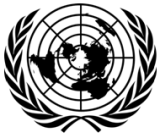 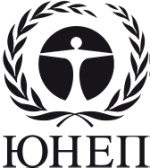 CBDCBDCBD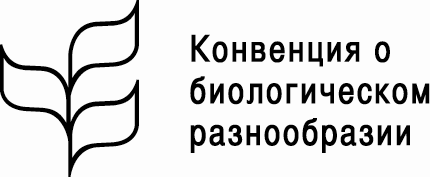 Distr.GENERALCBD/CP/MOP/DEC/9/230 November 2018RUSSIANORIGINAL: ENGLISH